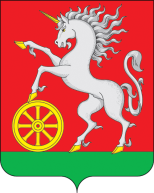 АДМИНИСТРАЦИЯ ГОРОДА БОГОТОЛАКрасноярского краяПОСТАНОВЛЕНИЕ«  06  »___11___2019   г.     г. Боготол                             №  1314-пОб утверждении программы по профилактике нарушений обязательных требований в рамках осуществления муниципального земельного контроля на территории муниципального образования город Боготол в 2020 годуВ целях организации и осуществления муниципального земельного контроля за использованием земель на территории муниципального образования город Боготол, в соответствии с Земельным кодексом Российской Федерации от 25.10.2001 № 136-ФЗ, Федеральным законом от 26.12.2008 № 294-ФЗ «О защите прав юридических лиц и индивидуальных предпринимателей при осуществлении государственного контроля (надзора) и муниципального контроля», Федеральным законом Российской Федерации от 06.10.2003 № 131-ФЗ «Об общих принципах организации местного самоуправления в Российской Федерации», руководствуясь          ст. 43, ст. 71, ст. 72 Устава города Боготола, ПОСТАНОВЛЯЮ:1. Утвердить программу по профилактике нарушений обязательных требований в рамках осуществления муниципального земельного контроля на территории муниципального образования город Боготол в 2020 году, согласно приложению к настоящему постановлению.2. Разместить настоящее постановление на официальном сайте администрации города Боготола www.bogotolcity.ru в сети Интернет.3. Контроль за исполнением настоящего постановления возложить на заместителя Главы города Боготола по оперативным вопросам и вопросам ЖКХ.4. Постановление вступает в силу со дня его принятия.Исполняющий полномочия Главы города Боготола                                                             Е.М. ДеменковаФилимонова Елена Владимировна6-34-014 экз.Приложениек постановлению администрациигорода Боготолаот «_06_»___11___2019 г. № 1314-пПРОГРАММАпо профилактике нарушений обязательных требований в рамках осуществления муниципального земельного контроля на территории муниципального образования город Боготол в 2020 годуПАСПОРТ ПРОГРАММЫпо профилактике нарушений обязательных требований в рамках осуществления муниципального земельного контроля на территории муниципального образования город Боготол в 2020 годуПЕРЕЧЕНЬосновных мероприятий программы по профилактике нарушений обязательных требований в рамках осуществления муниципального земельного контроля на территории муниципального образования город Боготол в 2020 годуНаименование ПрограммыПрофилактика нарушений обязательных требований в рамках осуществления муниципального земельного контроля на территории муниципального образования город Боготол в 2020 году (далее - Программа).Основание для разработки Программы Федеральный закон от 26.12.2008 № 294-ФЗ «О защите прав юридических лиц и индивидуальных предпринимателей при осуществлении государственного контроля (надзора) и муниципального контроля».Положение о муниципальном земельном контроле за использованием земель на территории муниципального образования город Боготол. Административный регламент исполнения муниципальной функции по проведению проверок юридических лиц и индивидуальных предпринимателей при осуществлении муниципального земельного контроля на территории муниципального образования город Боготол.Муниципальный заказчик ПрограммыАдминистрация города БоготолаИсполнитель мероприятий Программы Муниципальный инспектор по контролю за использованием земель и охране окружающей среды отдела архитектуры, градостроительства, имущественных и земельных отношений администрации города БоготолаРазработчик ПрограммыАдминистрация города БоготолаЦели и задачи Программы Цели Программы:- предупреждение нарушений подконтрольными субъектами обязательных требований, включая устранение причин, факторов и условий, способствующих возможному нарушению обязательных требований законодательства Российской Федерации;- снижение административной нагрузки на подконтрольные субъекты;- создание мотивации к добросовестному поведению подконтрольных субъектов;- снижение уровня ущерба охраняемым законом ценностям.Задачи Программы:- укрепление системы профилактики нарушений обязательных требований путем активизации профилактической деятельности; - выявление причин, факторов и условий, способствующих нарушениям обязательных требований; - повышение правосознания и правовой культуры руководителей юридических лиц и индивидуальных предпринимателей.Сроки реализации Программы 2020 год Ожидаемые конечные результаты реализации Программы - повышение эффективности профилактической работы проводимой муниципальным инспектором по контролю за использованием земель и охране окружающей среды отдела архитектуры, градостроительства, имущественных и земельных отношений администрации города Боготола по предупреждению нарушений требований земельного законодательства;- усовершенствование информационного обеспечения пользователей земельных участков - снижение общего числа нарушений законодательства в сфере земельно-имущественных отношений Система организации контроля за исполнением ПрограммыВ пределах своих полномочий - Боготольский городской Совет депутатов№ п/пНаименование мероприятияСрок реализацииОтветственные исполнители12341.Размещение и поддержание в актуальном состоянии на официальном сайте администрации города Боготола www.bogotolcity.ru в сети Интернет перечня нормативных правовых актов, содержащих обязательные требования, оценка соблюдения которых является предметом муниципального земельного контроля, а также текстов соответствующих нормативных правовых актов.постоянноМуниципальный инспектор по контролю за использованием земель и охране окружающей среды 2.Осуществление информирования юридических лиц и индивидуальных предпринимателей по вопросам соблюдения обязательных требований соблюдения земельного законодательства, в том числе посредством разработки и опубликования руководств по соблюдению обязательных требований, проведения семинаров и конференций, разъяснительной работы в средствах массовой информации и иными способами.постоянноМуниципальный инспектор по контролю за использованием земель и охране окружающей среды 4.Обеспечение регулярного обобщения практики осуществления в сфере муниципального земельного контроля и размещение на сайте администрации города Боготола в сети «Интернет» www.bogotolcity.ru соответствующих обобщений, в том числе с указанием наиболее часто встречающихся случаев нарушений обязательных требований, с рекомендациями в отношении мер, которые должны приниматься юридическими лицами, индивидуальными предпринимателями в целях недопущения таких нарушений. не реже одного раза в годМуниципальный инспектор по контролю за использованием земель и охране окружающей среды 5.Выдача предостережений о недопустимости нарушения обязательных требований в соответствии с частями 5-7 статьи 8.2 Федерального закона от 26.12.2008 № 294-ФЗ «О защите прав юридических лиц и индивидуальных предпринимателей при осуществлении государственного контроля (надзора) и муниципального контроля», если иной порядок не установлен федеральным законом.В течение года(по мере необходимости)Муниципальный инспектор по контролю за использованием земель и охране окружающей среды6.Разработка и утверждение программы профилактики нарушений в рамках осуществления муниципального земельного контроля на 2021 год.4 кварталМуниципальный инспектор по контролю за использованием земель и охране окружающей среды